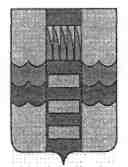 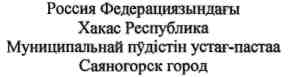 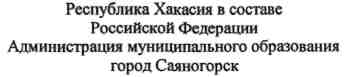 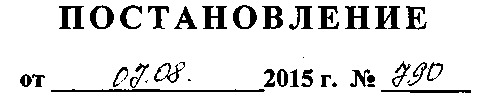 О внесении изменений в постановление Администрации муниципального образования г.Саяногорск от 26.03.2015 г. № 282 «О безопасности людей на водных объектах»В связи с установившейся на территории Республики Хакасия сухой жаркой погодой, руководствуясь ст. 30, 32 Устава муниципального образования г.Саяногорск, утвержденного решением Саяногорского городского Совета депутатов от 31.05.05г. № 35ПОСТАНОВЛЯЮ:Внести в п. 1 постановления Администрации муниципального образования г.Саяногорск от 26.03.2015 г. № 282 «О безопасности людей на водных объектах» следующие изменения: слова «10 августа 2015 г.» заменить словами «20 августа 2015 г.».Опубликовать настоящее постановление в средствах массовой информации.Контроль за исполнением настоящего Постановления возложить на Первого заместителя Главы муниципального образования г. Саяногорск.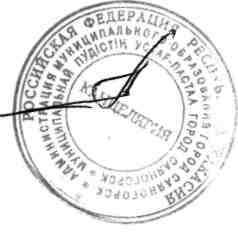 Глава муниципального образования город СаяногорскЛ. М. Быков